Oblouk, tažený s těsněním 15° B15-180Obsah dodávky: 1 kusSortiment: K
Typové číslo: 0055.0343Výrobce: MAICO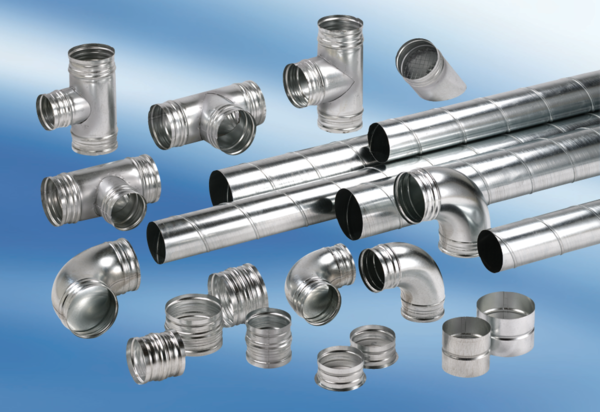 